A taste of 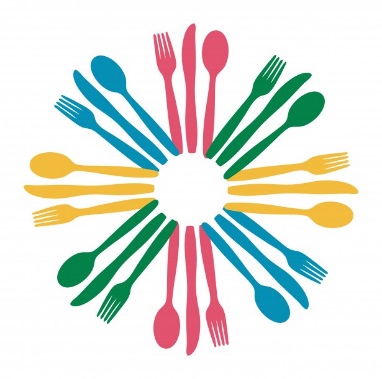 Senior Living wINE tASTING SponsorOctober 24, 2019THANK YOU FOR PARTICIPATING IN A TASTE OF SENIOR LIVING!  WE ARE EXCITED TO HAVE YOUR SUPPORT AS A WINE TASTING SPONSOR!WHERE:  TEN OAKS BALLROOM, 5000 Signal Bell Lane, Clarksville, MD 21029WHEN:  October 24, 2019 5:00 – 7:30 pmSET UP:  BEGINS AT 3:15 PM ON THE DAY OF THE EVENT.  PLEASE BE FINISHED WITH SET UP BY 4:45 PM.INCLUDED:  ROUND TABLE (SKIRT PROVIDED).  TWO REPS TO ACT AS GUEST POURERS OF WINE (WINE PROVIDED BY LIFESPAN).  OPTIONAL:  YOU MAY BRING MARKETING MATERIALS AND A COMPANY SIGN.  WE ENCOURAGE YOU TO OFFER A DOOR PRIZE – PLEASE LET US KNOW IF YOU’D LIKE TO DO SO.WE WILL SEND YOU AN EMAIL THE WEEK BEFORE THE EVENT WITH CONTACT INFORMATION FOR ATTENDEES.  IF YOU HAVE ANY QUESTIONS, PLEASE CONTACT Lesley Flaim:  lflaim@lifespan-network.org 410.381.1176 ext. 261.THANK YOU FOR SUPPORTING LIFESPAN’S ‘A TASTE OF SENIOR LIVING’!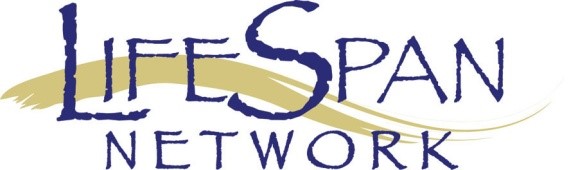 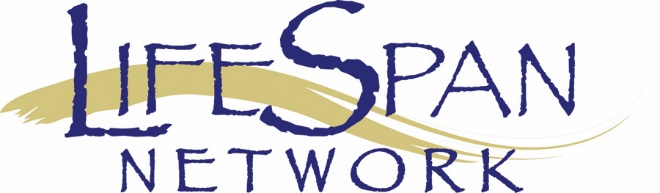 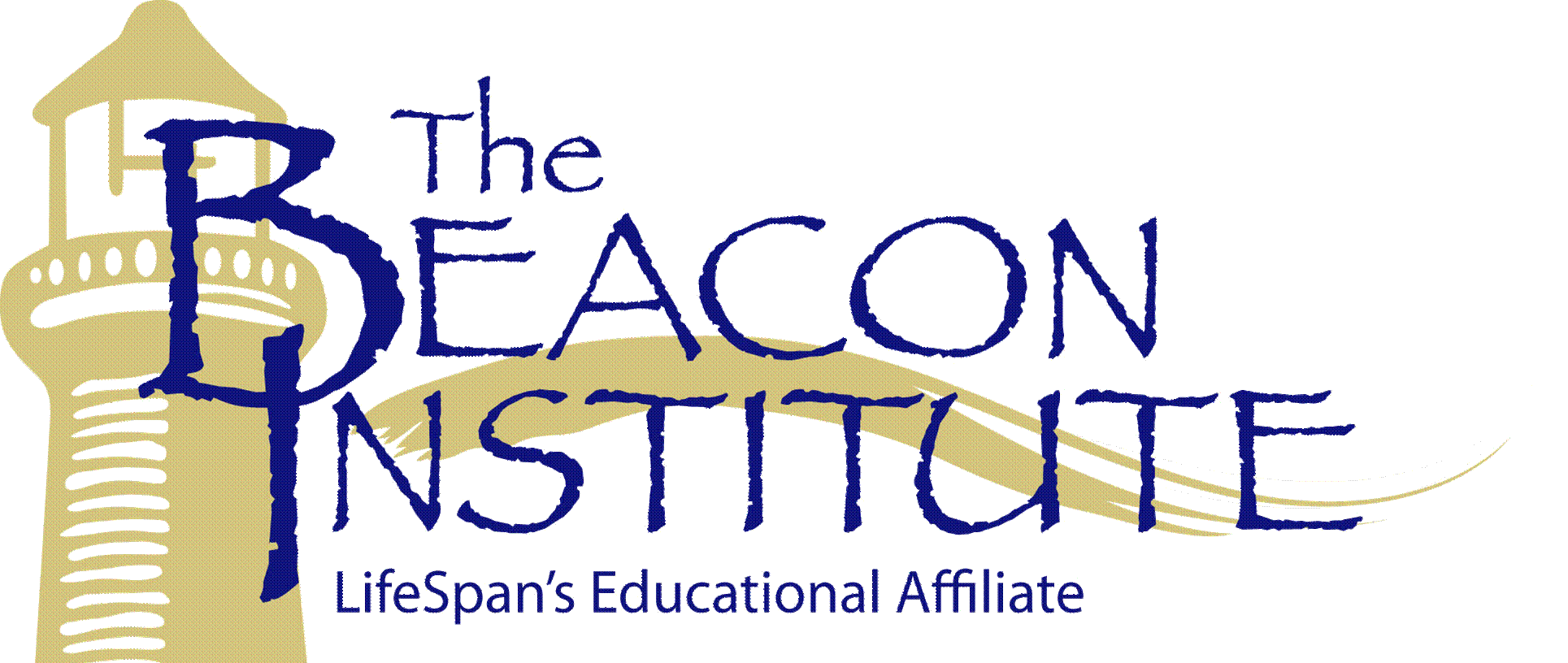 Email to lflaim@lifespan-network.org or fax to 410-381-0240A Taste of Senior Living, October 24, 2019, 5:00 – 7:30 pmTEN OAKS BALLROOM, 5000 Signal Bell Lane, Clarksville, MD 21029Organization ______________________________________________________Address__________________________________________________________Work Phone ______________________________________ _________________Rep 1 Name ____________________Title_____________Email______________Rep 2 Name_____________________Title_____________Email______________Wine Tasting Sponsor:    $795Payment informationPaid by check (Payable to The Beacon Institute) number________Paid by Credit Card (circle one):           Visa	                Mastercard	             American ExpressName on Card:									Card Number:									Address for Card:									Exp Date:					Code:					Card Holder’s email address:							Signature:____________________________________________________Email to: lflaim@lifespan-network.org or fax to 410-381-0240